       Tête d’autruche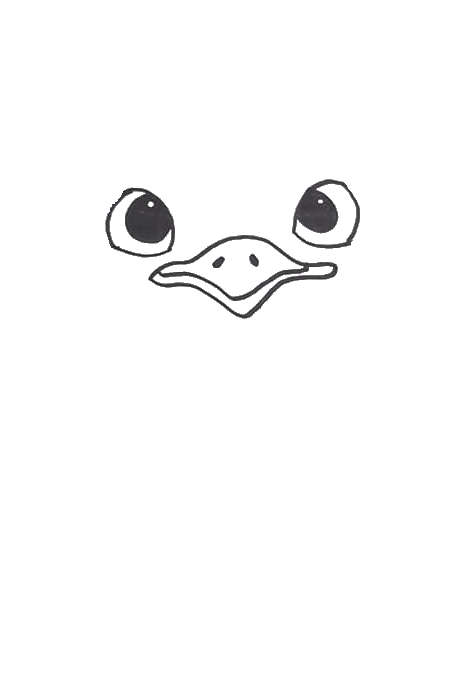 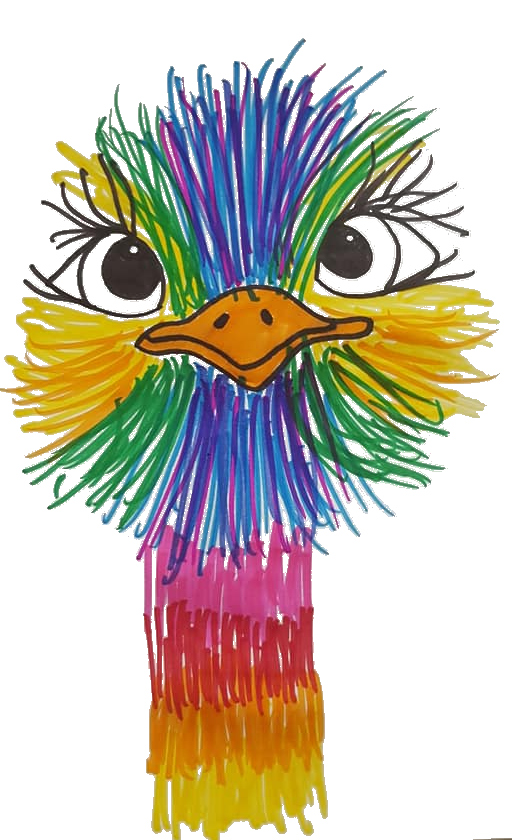 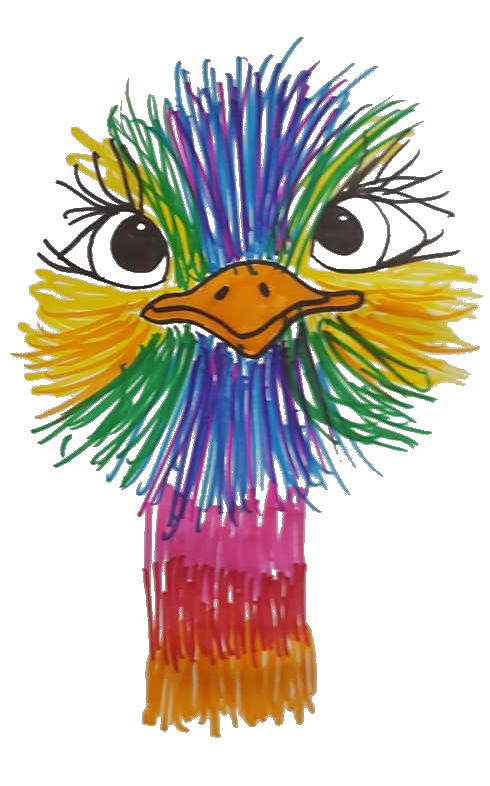 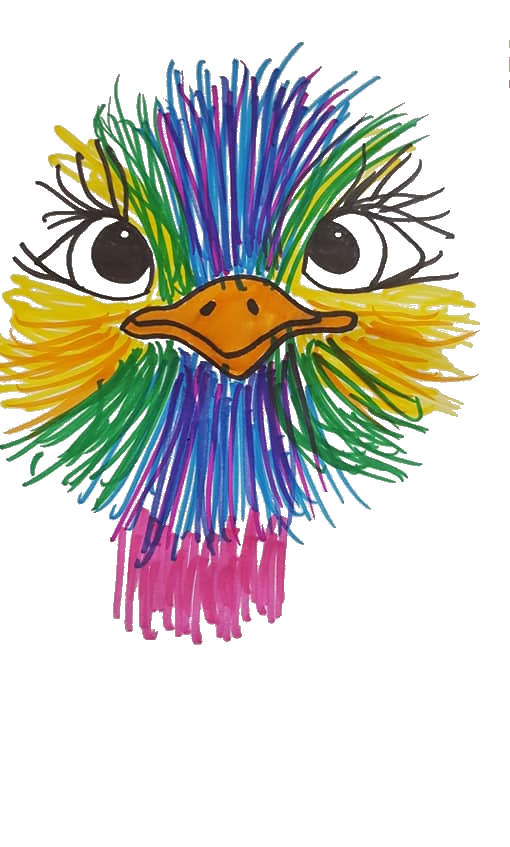 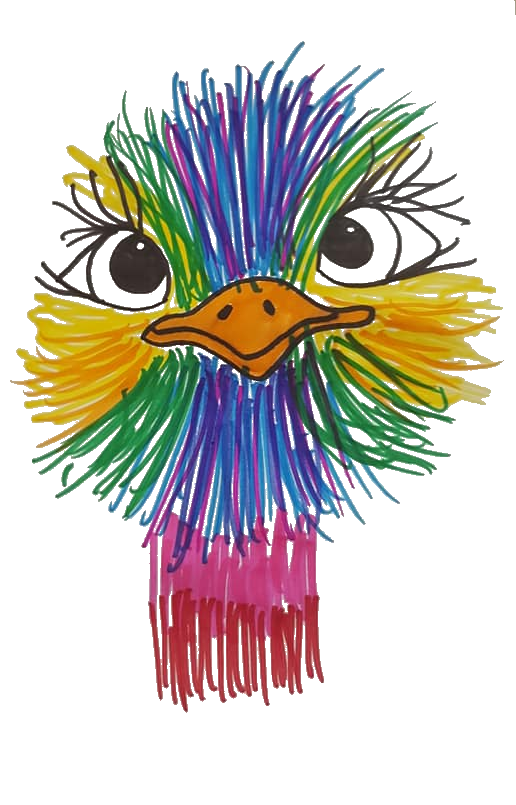 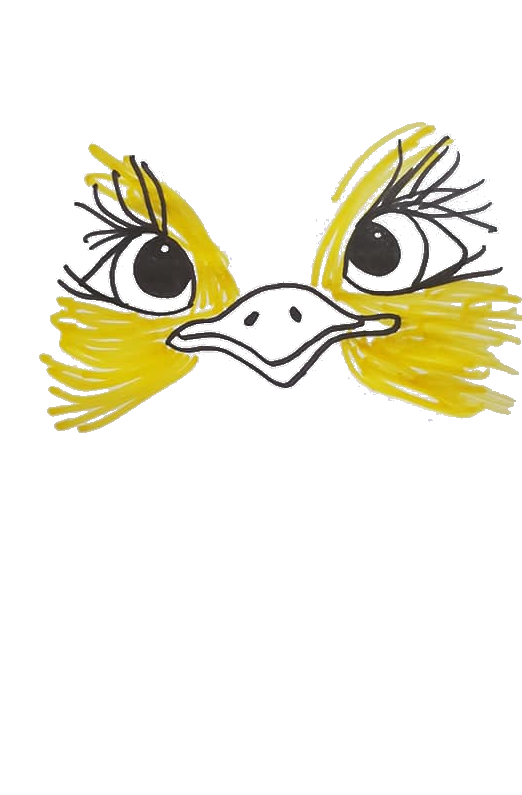 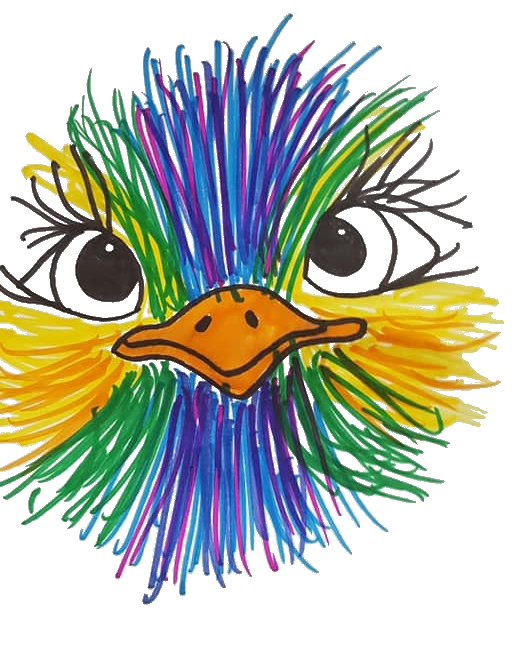 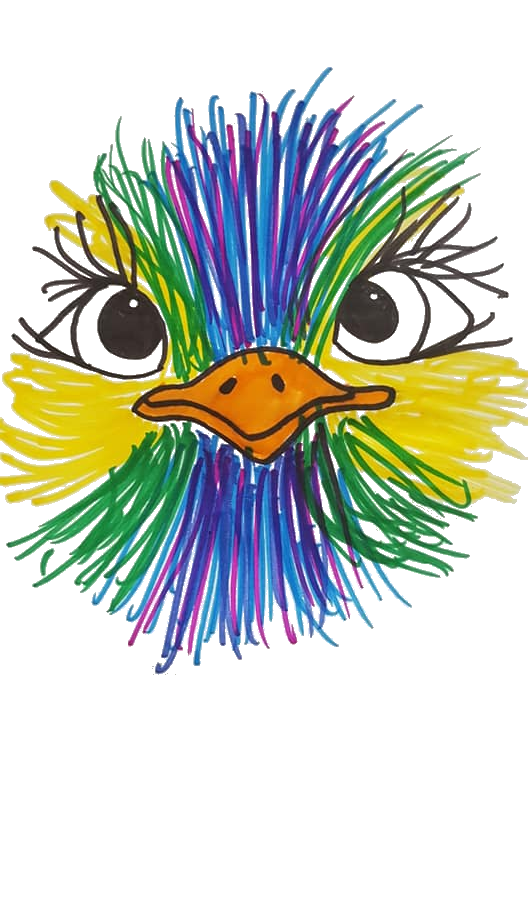 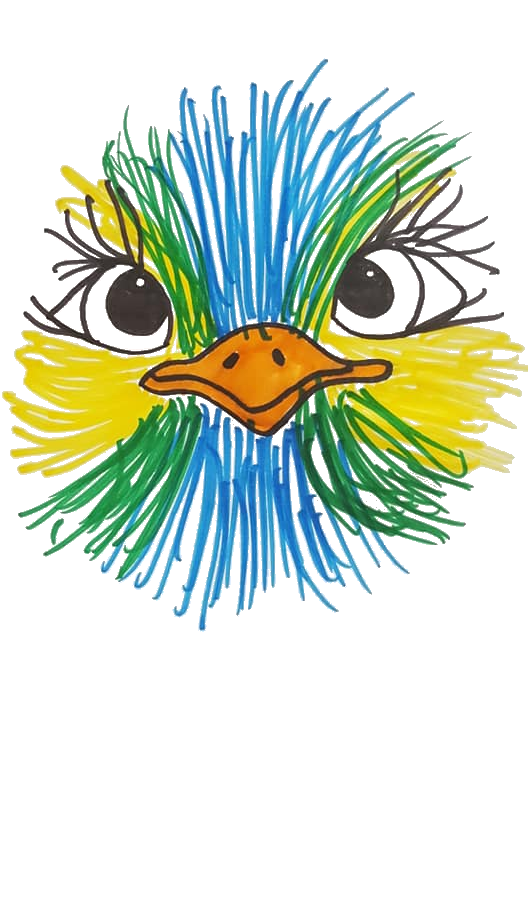 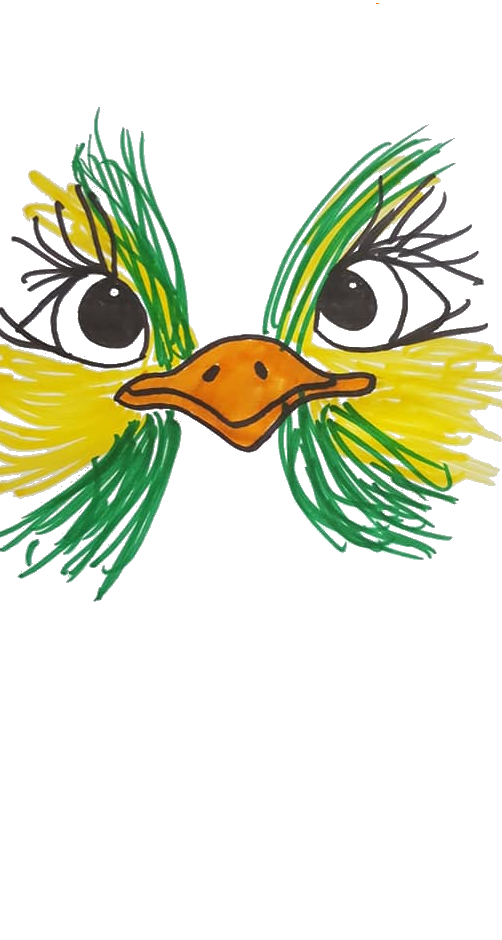 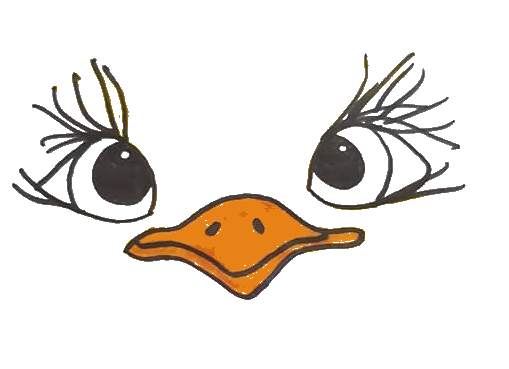 